№ 381					       	  		 от «17» апреля 2024 г.Об утверждении Порядка предоставления муниципальными образовательными организациями, подведомственными отраслевому органу администрации «Отдел образования Советского муниципального района» Республики Марий Эл, дополнительных мер социальной поддержки членам семей участников специальной военной операцииРуководствуясь Федеральным законом от 6 октября 2010 г.        № 131-ФЗ «Об общих принципах организации местного самоуправления в Российской Федерации», Указом Главы Республики Марий Эл         от 26 октября 2022 года № 176 «Об установлении в Республике Марий Эл дополнительных мер социальной поддержки членам семей участников специальной военной операции», Приказом Министерства образования и науки Республики Марий Эл от 1 декабря 2022 г.                    № 1100 «Об утверждении Порядка предоставления государственными образовательными организациями, подведомственными Министерству образования и науки Республики Марий Эл, дополнительных мер социальной поддержки членам семей участников специальной военной операции», постановлением администрации Советского муниципального района от 10 ноября 2022 г. № 842 «Об установлении дополнительных мер социальной поддержки в муниципальных образовательных организациях Советского муниципального района членам семей участников специальной военной операции» администрация Советского муниципального района п о с т а н о в л я е т:1. Утвердить прилагаемый Порядок предоставления муниципальными образовательными организациями, подведомственными отраслевому органу администрации «Отдел образования Советского муниципального района» Республики Марий Эл, дополнительных мер социальной поддержки членам семей участников специальной военной операции.2.	Обнародовать настоящее постановление, а также разместить в информационно-телекоммуникационной сети «Интернет» официальный интернет-портал Республики Марий Эл (адрес доступа: http://mari-el.gov.ru.).3. Настоящее постановление вступает в силу после его обнародования.4. Контроль за исполнением настоящего постановления возложить на руководителя отраслевого органа администрации «Отдел образования Советского муниципального района».И.о. главы администрацииСоветского муниципального района                   	Т.П. КочетоваИсп.: Рыбакова М.Г.Тел.: 8(83638)9-57-20Порядок предоставления муниципальными образовательными организациями, подведомственными отраслевому органу администрации «Отдел образования Советского муниципального района» Республики Марий Эл, дополнительных мер социальной поддержки членам семей участников специальной военной операции1. Настоящий Порядок разработан в соответствии с Указом Главы Республики Марий Эл от 26 октября 2022 г. № 176 "Об установлении в Республике Марий Эл дополнительных мер социальной поддержки членам семей участников специальной военной операции" и определяет правила:- освобождения от платы, взимаемой с родителей (законных представителей) за присмотр и уход за ребенком в муниципальных образовательных организациях Советского муниципального района Республики Марий Эл, реализующих образовательные программы дошкольного образования;- предоставления бесплатного одноразового горячего питания (обед) учащимся 5-11 классов в муниципальных образовательных организациях Советского муниципального района Республики Марий Эл;- реализации права бесплатного посещения занятий несовершеннолетними кружков, секций и иных занятий, организуемых в  муниципальных образовательных организациях Советского муниципального района Республики Марий Эл, реализующих дополнительные общеобразовательные программы.	2. Право на получение дополнительных мер социальной поддержки имеют проживающие и обучающиеся на территории Советского муниципального района Республики Марий Эл члены семей участников специальной военной операции из числа категорий, указанных           в пункте 2 постановления администрации Советского муниципального района от 10 ноября 2022 г. № 842 «Об установлении дополнительных мер социальной поддержки в муниципальных образовательных организациях Советского муниципального района членам семей участников специальной военной операции» (далее – Постановление №842).	3. Предоставление дополнительных мер социальной поддержки, указанных в пункте 1 настоящего Порядка, получателям производится муниципальными образовательными учреждениями Советского муниципального района Республики Марий Эл, подведомственными отраслевому органу администрации «Отдел образования Советского муниципального района» (далее – Учреждение), на основании заявления о предоставлении дополнительной меры социальной поддержки по форме согласно приложению к настоящему Порядку, подаваемого родителем (законным представителем) получателя либо получателем, достигшим возраста 18 лет, являющимся членом семьи участника специальной военной операции (далее соответственно - заявление, заявитель, член семьи военнослужащего, военнослужащий), в Учреждение в письменной форме на бумажном носителе в 2 экземплярах с приложением следующих документов на бумажном носителе (далее - документы):документ, удостоверяющий личность заявителя;документы, подтверждающие соответствие заявителя категориям, установленным пунктом 2 Постановления №842;согласие на обработку персональных данных.Документы, указанные в абзацах 2 и 3 настоящего пункта предоставляются в копиях с предъявлением их оригиналов. Оригиналы представленных документов после их сравнения с копиями возвращаются заявителю.Непосредственно после приема и регистрации заявления один экземпляр заявления возвращается заявителю.4. Учреждение в течение 3 рабочих дней со дня поступления заявления и документов, указанных в пункте 3 настоящего Порядка, рассматривает поданные заявителем заявление и документы и принимает решение о предоставлении дополнительных мер социальной поддержки, указанных в пункте 1 настоящего Порядка, либо решение об отказе в их предоставлении. Решение о предоставлении либо об отказе в предоставлении дополнительных мер социальной поддержки, установленных в пункте 1 настоящего Порядка, оформляется приказом учреждения.Основаниями отказа в предоставлении дополнительных мер социальной поддержки, указанных в пункте 1 настоящего Порядка, являются:отсутствие данных о зачислении получателя дополнительных мер социальной поддержки в учреждение;отсутствие у заявителя статуса члена семьи военнослужащего из числа категорий, указанных в пункте 2 Постановления №842;несоответствие военнослужащего, членом семьи которого является заявитель, категориям, указанным в пункте 2 Постановления №842;обращение за предоставлением дополнительных мер социальной поддержки ранее дня убытия военнослужащего в места сбора и (или) на пункты (места) приема военнослужащих, призванных на военную службу для участия в специальной военной операции;обращение за предоставлением дополнительных мер социальной поддержки не в период прохождения военнослужащим военной службы в рамках участия в специальной военной операции, за исключением случаев прохождения военнослужащим лечения в связи с получением увечья (ранения, травмы, контузии) или гибели (смерти) военнослужащего при прохождении военной службы в рамках участия в специальной военной операции до окончания специальной военной операции;наличие в предоставленных документах подчисток, приписок, зачеркнутых слов, неоговоренных исправлений, повреждений текста, не позволяющего однозначно истолковать содержание написанного.5. В случае принятия решения о предоставлении либо об отказе в предоставлении дополнительных мер социальной поддержки Учреждение в срок не позднее трех рабочих дней со дня принятия указанного решения направляет заявителю письменное уведомление о предоставлении дополнительных мер социальной поддержки или письменное уведомление об отказе в предоставлении дополнительных мер социальной поддержки с указанием причин отказа.6. Начало реализации дополнительных мер социальной поддержки, установленных в пункте 1 настоящего Порядка, производится не позднее 4 рабочих дней со дня издания приказа.7. В случае изменения фамилии, имени или отчества получателя, а также наступления случаев, вследствие которых у получателя было утрачено право на получение дополнительных мер социальной поддержки, указанных в пункте 1 настоящего Порядка, заявитель обязан сообщить об этом в учреждение в течение трех рабочих дней со дня наступления одного из указанных обстоятельств с предоставлением копий подтверждающих документов.8. Предоставление получателю дополнительных мер социальной поддержки прекращается на основании приказа Учреждения при наступлении следующих случаев:отчисление получателя из образовательной организации, указанной в пункте 3 настоящего Порядка;утрата получателем статуса члена семьи военнослужащего из числа категорий, указанных в пункте 2 настоящего Порядка.9. Приказ о прекращении предоставления дополнительных мер социальной поддержки, указанных в пункте 1 настоящего Порядка, издается Учреждением:в течение трех рабочих дней со дня отчисления получателя из образовательной организации;в течение трех рабочих дней со дня получения документов, подтверждающих утрату получателем статуса члена семьи военнослужащего из числа категорий, указанных в пункте 2 настоящего Порядка.Предоставление дополнительных мер социальной поддержки, указанных в пункте 1 настоящего Порядка, прекращается с даты, указанной в приказе учреждения о прекращении предоставления дополнительных мер социальной поддержки, указанных в пункте 1 настоящего Порядка.Учреждение в срок не позднее трех рабочих дней со дня издания приказа направляет заявителю письменное уведомление о прекращении предоставления дополнительных мер социальной поддержки, указанных в пункте 1 настоящего Порядка.	10. Предоставление дополнительных мер социальной поддержки осуществляется в период прохождения военнослужащим военной службы в рамках участия в специальной военной операции;	11. Предоставление дополнительных мер социальной поддержки, осуществляется либо продолжается в случае прохождения военнослужащим лечения в связи с получением увечья (ранения, травмы, контузии) или гибели (смерти) военнослужащего при прохождении военной службы в рамках участия в специальной военной операции до окончания специальной военной операции12. Обеспечение мерой социальной поддержки осуществляется в дни фактического посещения ребенком муниципального дошкольного учреждения.13. Обеспечение бесплатным одноразовым горячим питанием осуществляется в течение учебного года в дни фактического посещения обучающимся муниципального общеобразовательного учреждения, за счет средств бюджета Советского муниципального района. При отсутствии обучающегося в муниципальном общеобразовательном учреждении, в том числе при нахождении обучающегося на стационарном (амбулаторном) лечении, или получающим образование с применением электронного обучения и дистанционных образовательных технологий, или в период установления нерабочих дней в связи с проведением санитарноэпидемиологических мероприятий бесплатное горячее питание не предоставляется и не возмещается. 14. Решения, действия (бездействие) учреждения, связанные с предоставлением дополнительных мер социальной поддержки, могут быть обжалованы в порядке, предусмотренном законодательством Российской Федерации._____________________Форма                                        _________________________________                                               (наименование образовательной                                        ________________________________,                                                  организации)                                        от                                        _________________________________                                        ________________________________,                                           (Ф.И.О. заявителя полностью)                                        _________________________________                                         (Ф.И.О. обучающегося полностью)                                        контактный телефон:                                        _________________________________                                        адрес электронной почты:                                        _________________________________Заявление
о предоставлении дополнительной меры социальной поддержки     Прошу предоставить в соответствии с Указом Главы Республики Марий Элот 26 октября 2022 г. № 176 "Об установлении в Республике Марий Эл дополнительных мер социальной поддержки участникам специальной военной операции и членам их семей" моему ребенку (мне - в случае достижения обучающимся, являющимся членом семьи участника специальной военной операции, совершеннолетия),________________________________________________________________________,                            (Ф.И.О. получателя)обучающемуся(-ейся) в ___________________________________________________                            (наименование образовательной организации________________________________________________________________________,                    в соответствии с Уставом, класс, группа)номер страхового свидетельства обязательного пенсионного страхования обучающегося ___________________________________________________________,идентификационный    номер    налогоплательщика    (ИНН)     обучающегося________________________________________________________, как члену семьиучастника специальной    военной    операции,дополнительные      меры      социальной      поддержки      в       виде_________________________________________________________________________ (наименование запрашиваемых мер поддержки, указанных в пункте 1 Порядка_________________________________________________________________________     предоставления муниципальными образовательными организациями,_________________________________________________________________________ подведомственными отраслевому органу администрации «Отдел образования Советского муниципального района» Республики Марий Эл,_________________________________________________________________________   дополнительных мер социальной поддержки членам семей участников_________________________________________________________________________              специальной военной операции)__________________________________________________________________________________________________________________________________________________________________________________________________________________________.     Прилагаемые документы:1. ______________________________________________________________________2. ______________________________________________________________________3. ______________________________________________________________________4. ______________________________________________________________________5. ______________________________________________________________________6. ______________________________________________________________________7. ______________________________________________________________________8. ______________________________________________________________________9. ______________________________________________________________________10. _____________________________________________________________________ДатаПодпись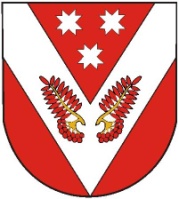 СОВЕТСКИЙМУНИЦИПАЛЬНЫЙ РАЙОНЫН АДМИНИСТРАЦИЙЖЕСОВЕТСКИЙМУНИЦИПАЛЬНЫЙ РАЙОНЫН АДМИНИСТРАЦИЙЖЕСОВЕТСКИЙМУНИЦИПАЛЬНЫЙ РАЙОНЫН АДМИНИСТРАЦИЙЖЕАДМИНИСТРАЦИЯСОВЕТСКОГО МУНИЦИПАЛЬНОГО РАЙОНААДМИНИСТРАЦИЯСОВЕТСКОГО МУНИЦИПАЛЬНОГО РАЙОНАПУНЧАЛПУНЧАЛПОСТАНОВЛЕНИЕПОСТАНОВЛЕНИЕПОСТАНОВЛЕНИЕУТВЕРЖДЕНпостановлением администрацииСоветского муниципального районаот «____»___________2024 г. № _____Приложениек Порядку предоставления муниципальными образовательными организациями, подведомственными отраслевому органу администрации «Отдел образования Советского муниципального района» Республики Марий Эл, дополнительных мер социальной поддержки членам семей  участников специальной военной операцииот «___»___________2024 г. № _____